In Class, we have covered the following: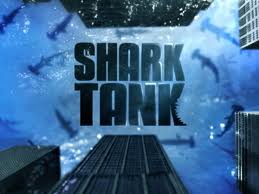 Delivering a presentation with a purposeDeveloping content for a presentationCreate Visual Aids using PowerPointCreate electronic slides that have graphics and sound effectsDeliver an oral presentationNow it’s time to prove your knowledge. You will be giving a max 9-minute presentation (with a minimum of 6 minutes)Create a PowerPoint about an invention or business that you and your team come up with. Be original- what invention do you want to make? It can be very small- to adding a filter to a water bottle- to very big, like a new supercomputer Your Power Point Must have:(Use this as your checklist as you create your slides)Name of item/business and a picture of your item. If you are business, you are to create a custom logo.Advertising- you will insert a video of a :20 commercial you will make. It must start automatically, and only play once (not looped).Value your business-How much of your business are you offering for the Sharks to buy? At what price?Pricing-how much does each item cost (or your services?) Provide rationale as to why you charge that amount.Who is your target market (i.e. who do you want to buy your products?)Why is there a demand for your product/business? Have at least 1 quote from a book, person, magazine, or online article. Be sure to reference it at the bottom of the slide. What is your net profit per item? How much does it cost to make the item (expenses)?Use a chart to display your sales over the past _____ years that you have been in business. You may use fictional numbers.Use Smart Art to show how you will distribute your product- where will it be sold, and how will it get there?Predict- are there any competitors? Will this be a growing market, or will it shrink? What changes may you have to make?You have a deal!(12 pts)Thanks… I’ll think about it(8-10 pts)No deal, go back to the drawing board(7 or less points)ContentOriginal product/business, Included rational target market, demand, profits, sales, predictions, distribution meansNot a original product/business, and/or missing or irrational 2 of the sections listed: target market, demand, profits, sales, predictions, distributionNot an original product, and irrational in more than 2 of your slides.Visual AidsIncluded a colorful Smart Art that corrected showed a way to distribute your products, and your chart included a title, key, data, and correctly named X and Y AxisIncluded a Smart Art that may not get your item in stores, and/or chart was missing 1 of the following: title, key, data, named axis’s Didn’t include Smart Art, and/or your chart was missing more than 1 of the following: Title, key, data, named axis’s Graphics/Sounds20 second commercial started automatically, pictures of your business/product were included, pictures were on each slideVideo didn’t start automatically, and/or slides were missing on 3 or less slidesNo commercial, and/or there weren’t pictures on 3 or more slidesOral PresentationMade eye contact, enthusiastic, didn’t use a monotone voice, hands weren’t in pockets, didn’t read directly from PowerPoint, made conversation with audience at least once, was in time frame (6-9 min)Made 2-3 mistakes (didn’t make eye contact, used monotone, wasn’t enthusiastic, hands were in pockets, read directly from slides, didn’t talk to anyone in audience, or was out of time frame)Made 4 or more mistakes (didn’t make eye contact, used monotone, wasn’t enthusiastic, hands were in pockets, read directly from slides, didn’t talk to anyone in audience, or was out of time frame)